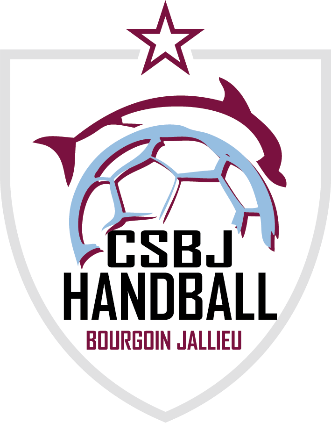 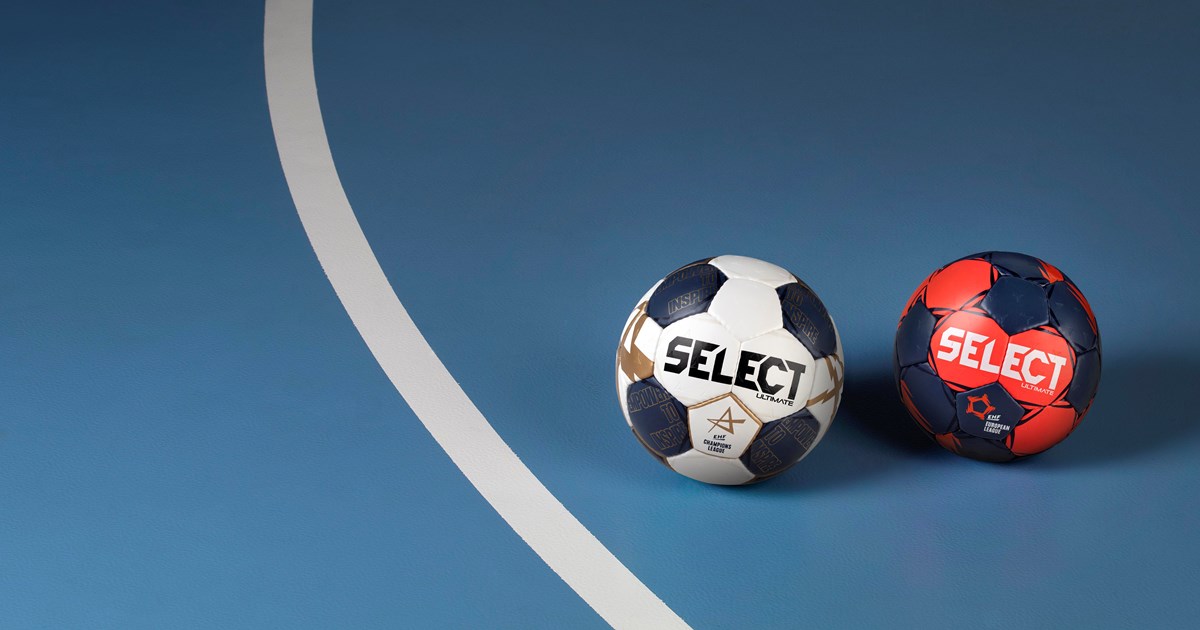 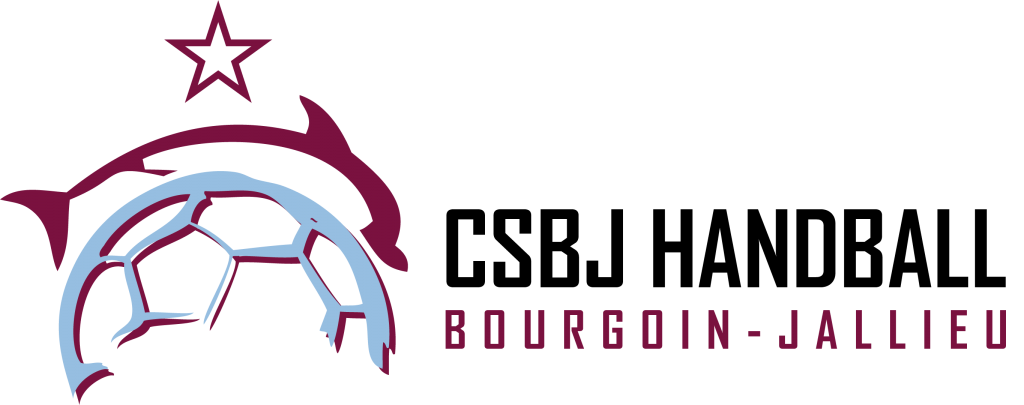 Pour le premier stage perfectionnement de la saison au sein du CS Bourgoin Jallieu Handball, le club a décidé d’organiser un stage de performance sportive lié au Handball.Ce stage sera basé sur du travail individuel notamment à base de travail de motricité, travail spécifique au handball notamment spécifique à chaque poste, renforcement musculaire, jeu à petit nombre, etc…Ce stage est ouvert aux licenciés du CSBJ Handball mais aussi aux licenciés des autres club et les non licenciés de 11 à 17 ans. Les niveaux peuvent varier de « débutant » à « confirmer » lors des mises en action les groupes seront adapté par niveau.Programme du stage :Chaque enfant devra se munir de matériel pour ce stage :Tenue de HandballChaussure de handballRepas du midiGouterClaquettesGourdeLe stage se tiendra au PALAIS DES SPORTS de Bourgoin Jallieu Avenue des marronniers. Pour les horaires l’accueil des enfants pourra se faire à partir de 8h30 avec un début d’activité à 9h30. La fin du stage aura lieu à 17h30.Nom : ……………………………………..Prénom : …………………………………………..Date de Naissance : ……………………………………….Catégories : ………………………………..Nombre d’année de Handball : ……………………………………………..Allergies / Contre-indication : ………………………………………………………………………………………………………………………………….…………………………………………………………………………………………………………………………………..Blessures : ………………………………………………………………………………………………………………………………………………………………………………………………………………………………………………………………………………………………………………………..Numéro du Responsable 1 : ……………………………………………Numéro du Responsable 2 : ……………………………………………..Numéro d’urgence : …………………………………………………Je soussigné Monsieur/Madame ………………………………………… autorise mon fils/ma fille …………………………….. à participer au stage du CSBJ Handball qui se déroulera du 25 au 28 Juillet 2022.Mon fils/ma fille …………………………………………… est licencié au sein du club du ………………………………… dans la catégorie ……………………………………….Je soussigné Monsieur/Madame ………………………………………….. Autorise Maxence BARRACA en tant que responsable du stage à procurer les premiers secours et appeler les pompiers au cas ou une situation se présenterait.Je soussigné Monsieur/Madame ……………………………………………. Reconnais que « l’encadrant » du stage prendra en charge l’enfant qu’une fois que votre enfant …………………………………………………………… aura passé la porte d’entrée du palais des sports.						Signature :Voici les pièces à fournir pour l’inscription au stage de votre enfant :Dossier inscriptionLicences (si pas salarié au CSBJ Handball)Paiement (65€)Pass sanitaire (+12 ans)Photocopie Pièce identitéePhotoT-SHIRT STAGE (Entourer la bonne taille) :					S		M		LJe soussigné Monsieur/Madame ………………………………. Responsable de l’enfant ………………………………… à ce que :Autorise/N’autorise pas le club à prendre des photos et des vidéos de votre enfant dans le but d’un stockage en vue des futures publications du clubAutorise/N’autorise pas le club à mettre sur ces réseaux sociaux des photos de votre enfant (site internet, Facebook, Instagram)Autorise/N’autorise pas le club à utiliser les photos de vos enfants dans les futures publications du club.					Signature :LUNDI 18/07MARDI 19/07MERCREDI 20/07JEUDI 21/07RENFORCEMENT MUSCULAIREHANDBALLRENFORCEMENT MUSCULAIRECULTURE HANDBALLHANDBALLHANDBALLHANDBALLHANDBALL